Name _______________________________________ 	Period __________ 		Date __________Photosynthesis NotesCellular EnergyThe cell will store energy in molecules like __________ _____ _______Most cells have _______ _______ ___ _____ that only last a few seconds, but cannot store energy there long-term.  Cells will store energy long term in _____________/___________________ energy   >   _____ energy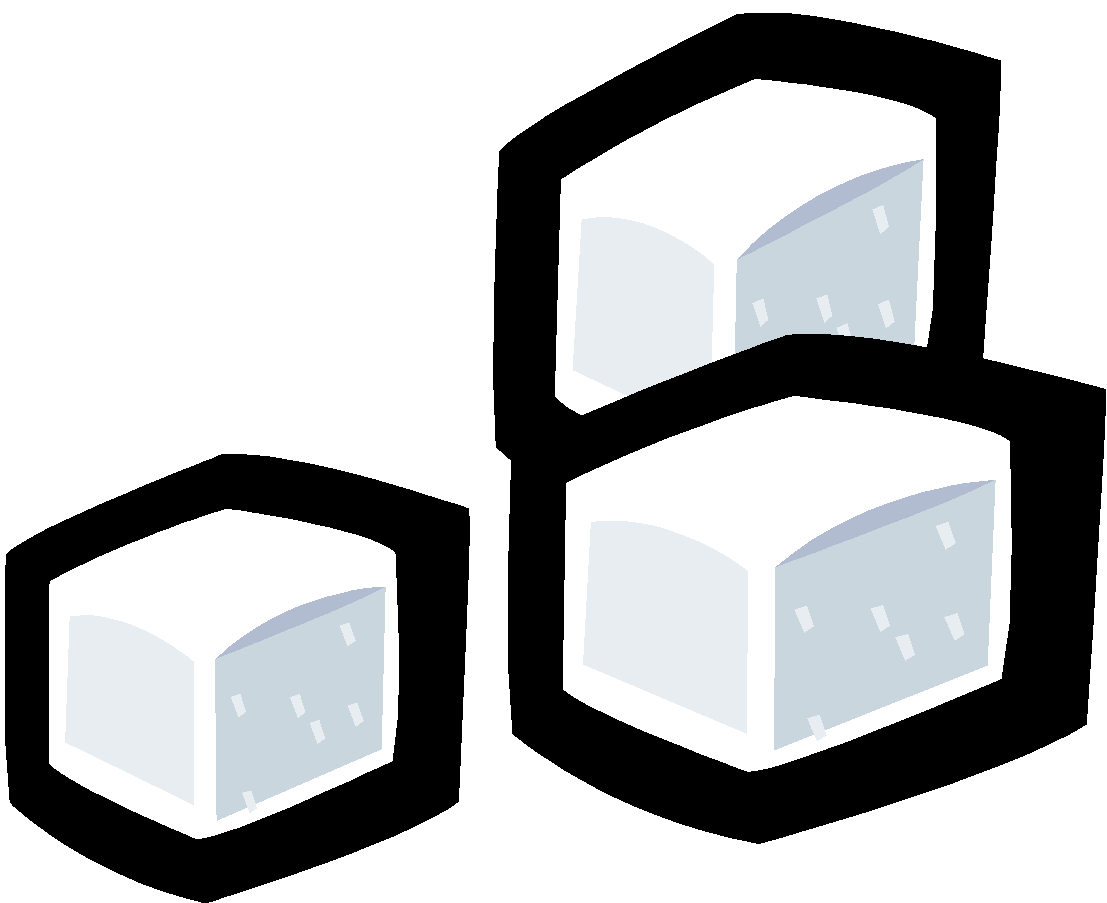 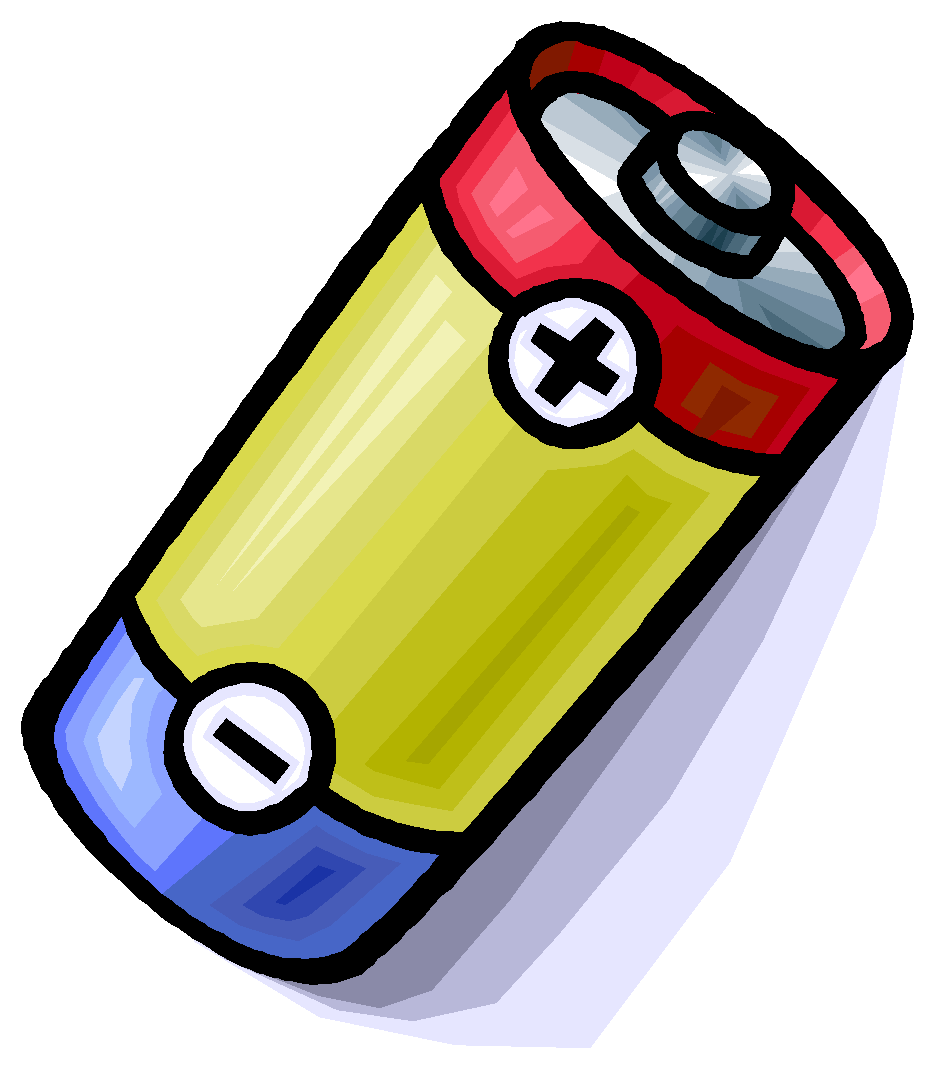                                            90x greaterStructure of ATP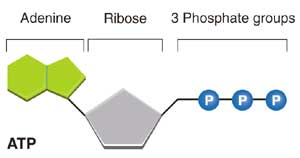 Structure- the Adenosine Triphosphate ______ molecule has three parts:1. ______________ (a nitrogen-containing molecule)2. ______________ (a five-carbon sugar)The adenine bonds to ribose, forming ______________ .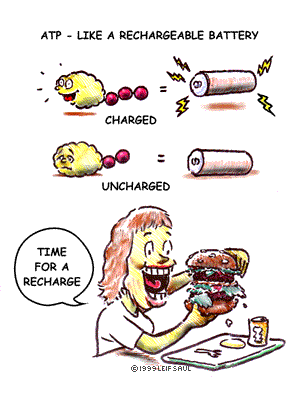 3. three ______________ groupsFunction of ATPATP stores energy in the _________ _____________ the _________ groups (high-energy bonds)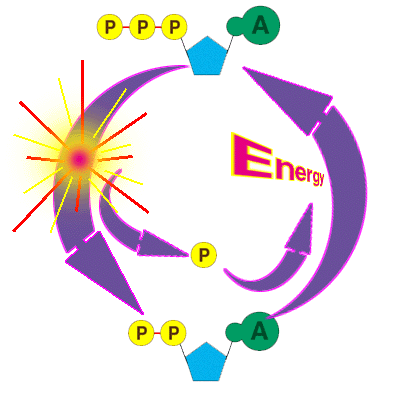 ATP-ADP CYCLEATP is the ____________ _____________ of the __________________l.  When the bond between two phosphates is broken, phosphate is removed and ___________ ___ _____________.  Light and PigmentsCO2  +  6 H2O    -- light-->    C6H12O6   +  6 O2Photosynthesis starts with ___________________!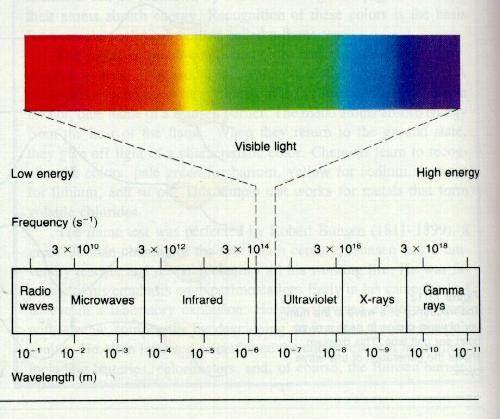 The light that comes from the sun is __________ _________ and includes all the colors of the __________ spectrum, __________________    There are also other pigments, beside chlorophyll a, called ______________ _______________ Each pigment has its ___________ ____________ ___ ________________ for absorption and to fuel PS _______________ ___ is the ________ _____________ for PS, while the accessory pigments help chlorophyll a by                            the portion of ROYGBIV it can use!Types of Pigments____________________– the primary light-absorbing agent for photosynthesis____________________ – yellow & orange pigments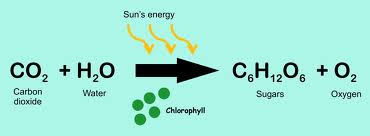 ____________________ – red and blueWhat is Photosynthesis?Plants ______________ the energy of sunlight into the energy in the _____________ _________ of carbohydrates – sugars and starches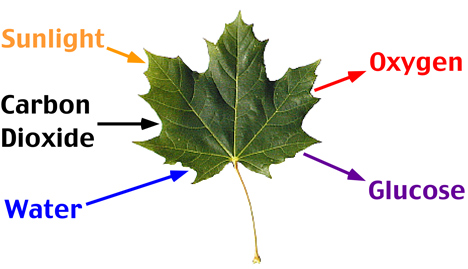 Requirements for Photosynthesis _____________ ______________  =  CO2_____________   =  H2O_____________ = In the form of sunlight____________________ = to capture energy from the sunWhere does Photosynthesis occur?Inside plant cells – specifically _________________ __________________ – flattened, membrane bound sac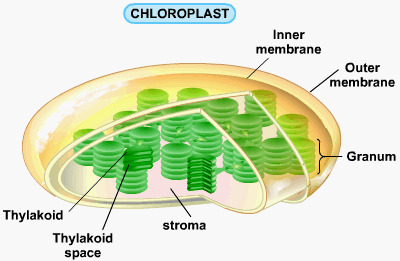 _____________ – stacks of thylakoids_____________ - green pigment in the thylakoid_____________ – fluid matrixPhotosynthesis Reaction___________________________________________________The Leaf____________- the waxy outer covering of a leaf that _________ ________ ____________ ____________-layer of long cells where ____________ are found and  where most of PS occurs____________ ____________-random collection of cells with large spaces in between them.  Some PS occurs here, but mostly this is where the ____________ ____________ in & ____________off by PS are between palisade layer and stoma____________- openings on the underside of leaves that allow for gas exchange between the leaf and atmosphere.____________ ____________- the cells on either side of the stoma that open/close them to let gases in or out OR to keep gases inStages of Photosynthesis______________________________________________PS occurs in 2 parts___________ ____________ (or Light reaction)This part of the reaction requires LIGHT, H2O, and gives off O2Light Independent (or Dark Reaction) also known as the Calvin CycleThis part of the reaction requires CO2 and produces the sugar or glucoseStep 1 - Light -Dependent Reaction/ Light ReactionLight energy is absorbed, __________ is split, _____ is produced, high energy molecule _____________ is formed, and ____________ is released as a _____________________.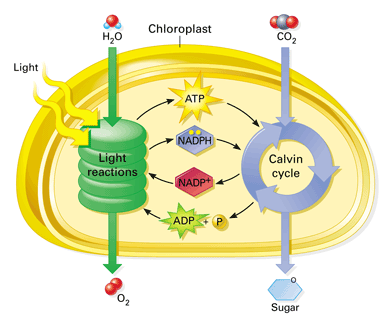 Light-Dependent Reaction4 Basic Processes________________________________________________________________________________________________________________THE PROCESS OCCURS IN THE _______________ _______________!!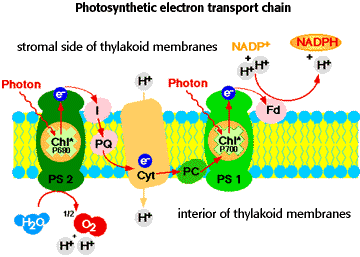 Electron Carriers - NADPHExcited electrons – _______ ______________Special carriers –  _______ ______________Electron transport chainNADP+ - accepts and holds 2 high energy electrons along with a hydrogen ion (H +)NADP+  + H + = _____________Light-Dependent Reaction cont.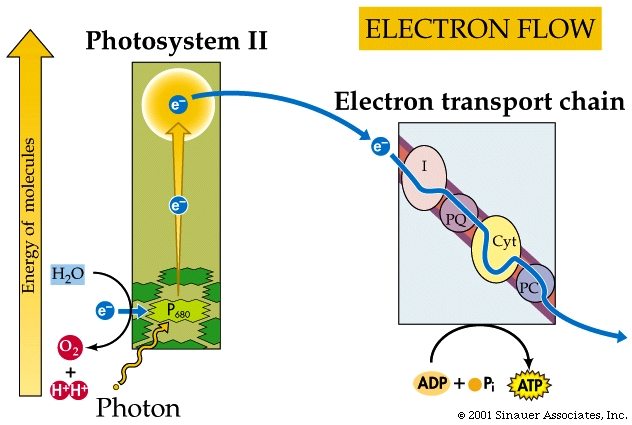 Step 2 Dark reaction / Light-independent reaction/ Calvin cycle  = Producing sugars _______ enters the calvin cycleChemical energy (_____ & _________ is converted to _______ sugars that can be stored _______ ________.1 Basic ProcessProduction of stable, high energy sugars such as _________________!THE PROCESS OCCURS IN THE STROMA!!Plants use the energy that ______ and _________ contain to build high-energy _____________ that can be _______________ for a long time. Uses ATP and NADPH from the light ________________reactions to produce high-energy sugars that can be.A Summary of photosynthesis:Factors that affect photosynthesis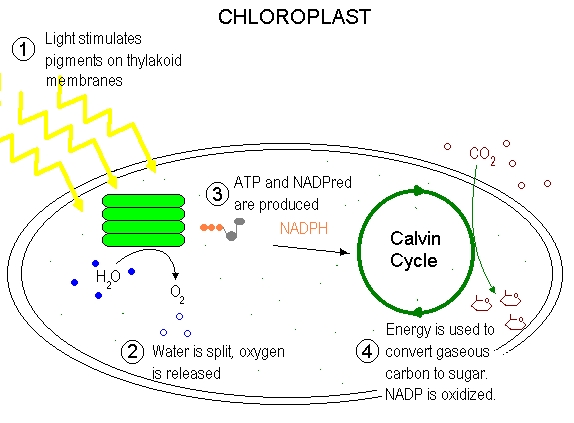            _____________        _____________        _____________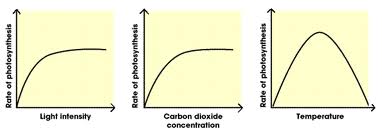            _____________        _____________        _____________ChemosynthesisPhotosynthesis and __________________________ are both processes by which organisms produce food; photosynthesis is powered by sunlight while _______________ is powered by _________________ energy.Chemosynthesis is at the heart of __________ _______ ______________, sustaining life where _________ does not ______________________.Name _______________________________________ 	Period __________ 		Date __________Cellular RespirationCellular Respiration - An OverviewCellular Respiration Equation___________________________________________________________________Cytoplasm - _________ ___________ of the cell; where ________________ & _________________ occurs 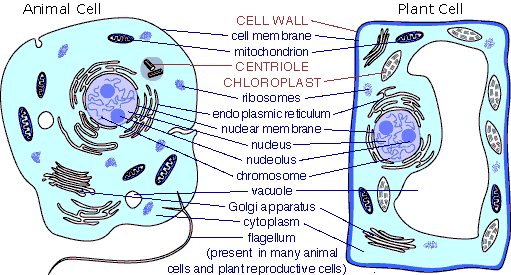 Mitochondria - ________ ________ & _________ occur here; _________________ glucose to _______.  Structures of Cellular Respiration - MitochondriaThe MitochondriaIn almost all _______________ cellsWhere _____________ respiration occurs____ membranesNearly all your __________________ come from your mother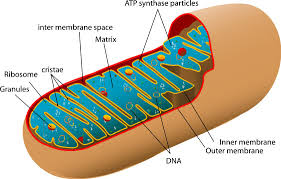 Has its ______ DNA that is different from _______________ DNAHas its own ________________Reproduces by ______________ in twoGlycolysis –takes place in the _____________ or ______________ 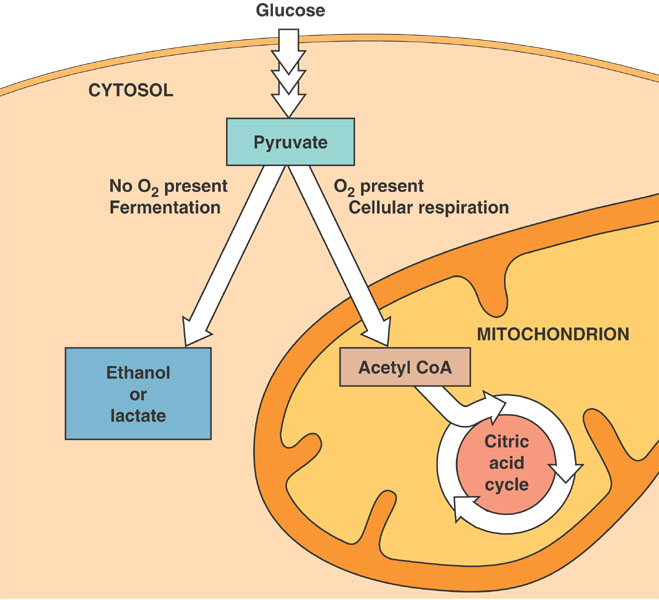 Kreb Cycle-takes place in the ___________ of the ______________ ETC-takes place in the _________________ _____________ ___________________Fermentation-takes place in the _________________ or ______________Step 1 - Glycolysis_______________ - the process by which 1 ____________ (C6H12O6) is ___________ __________by ½ making 2 pyruvic acids/pyruvates_____________ amounts of _______ made, but it can be produced very quicklyInvestment of 2 ATP to produce 4 ATP, so _____ _______ is 2 ATPCan produce ___________ of _______ per millisecondSince oxygen is not needed, ______________ can supply __________ to the cells even if ____             ____ is present. Step 2 in the absence of oxygen - _________________ __________________ means in the absence of oxygenIf there is no oxygen, ___________________ follows ______________ (anaerobic respiration)fermentation- the process by which the cell __________________ to create ______ from _____________ _____________ oxygen (O2). Produces ___ ATP.Step 2 in the absence of oxygen - Fermentation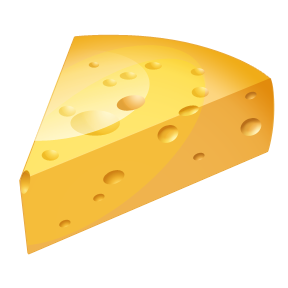 ___________________ ____________________ FermentationWho does it?		______________ cells and some ___________________ In these cells it will create a strong ________________ in the ____________ 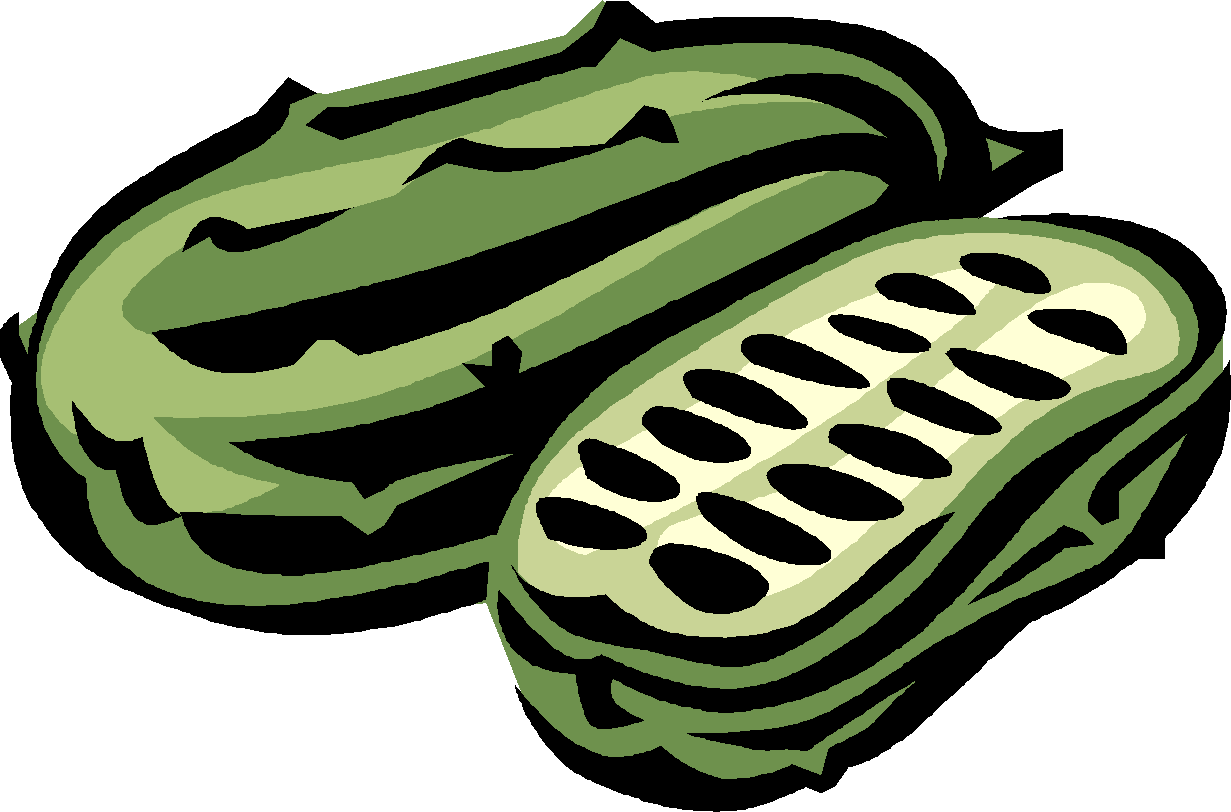 Converts _________ _________ to _________ _________ and _________ +Products________________ , ________________ , _________________    _______________, ________________ , ________________ Alcoholic FermentationWho does it?		_____________ and _________-_______  organismsWill cause bread to ___________Converts__________ ________ to ___________ ___________, CO2, and H2O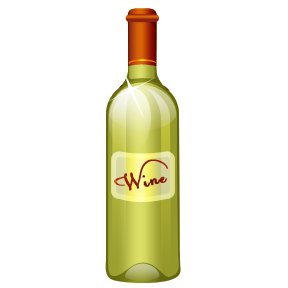 Products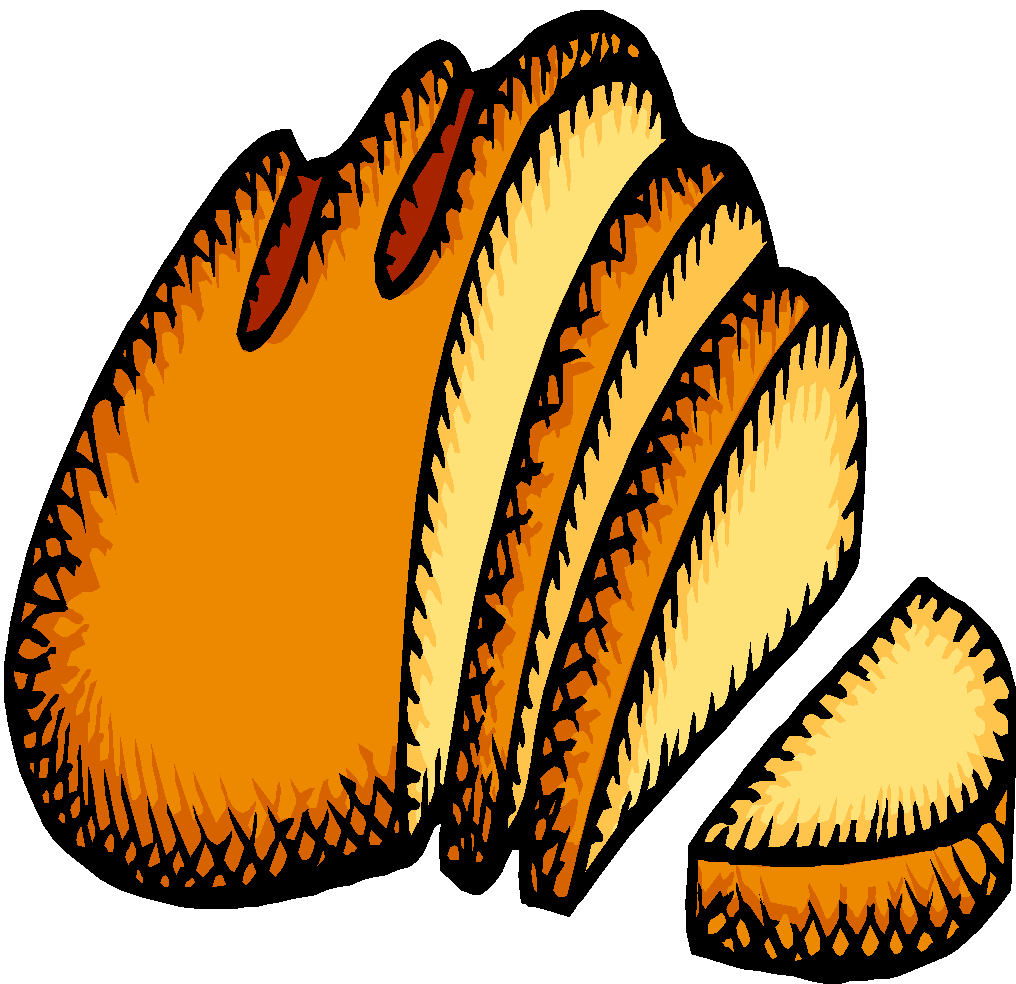 Beers WinesBreadsStep 2 in the presence of oxygen - Krebs cycle__________ means in the ____________ of ____________The _______ _______ is Step 2 when O2 is __________ and a place for carrier molecules to drop off             their e-’sAfter ____________, 90% of the energy is ________ ____________in the 2 pyruvates________ ___________- when oxygen is present for a reactionO2 is and is needed to complete __________ cellular respiration and ______ the __________ _______ possible!!It occurs in the ____________ ____________Makes  __________________ ___________________Step 3 in the presence of oxygen - ____________ ___________ ___________ (ETC)___________ are shuffled through the electron transport chain with the ______ of _______ ___________ molecules, such as NADH.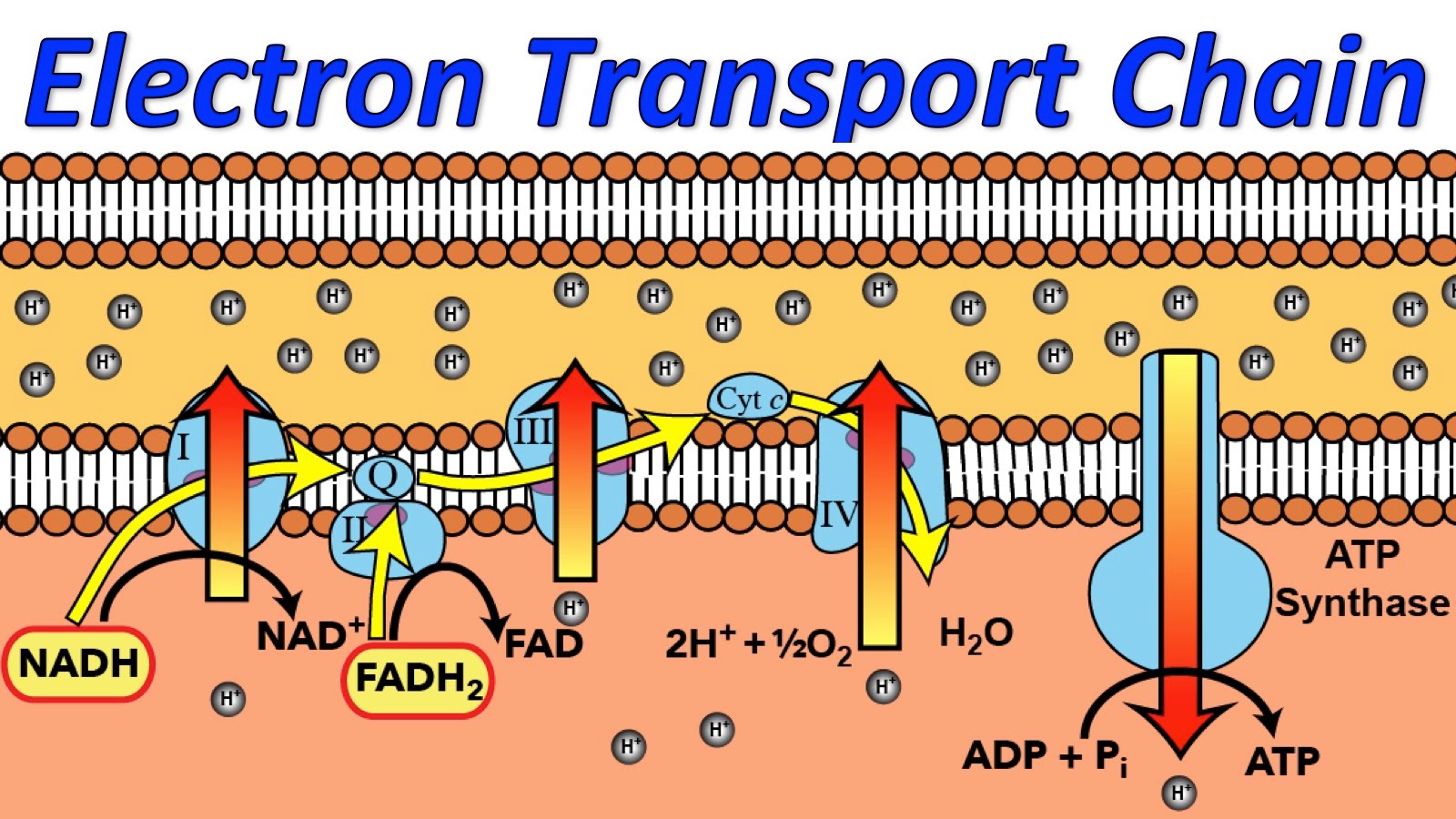 The electron transport chain makes   ________   ___________. An Overview:Takes place in the inner ______________ ______________Electrons carried by high _________ molecules (NADH and FADH2) are passed to protein carriers in the __________ ___________.As electrons are passed down the chain, the ___________ from the e-’s allows the proteins to pull H+’s across the __________ _____________ to the inter-membrane space.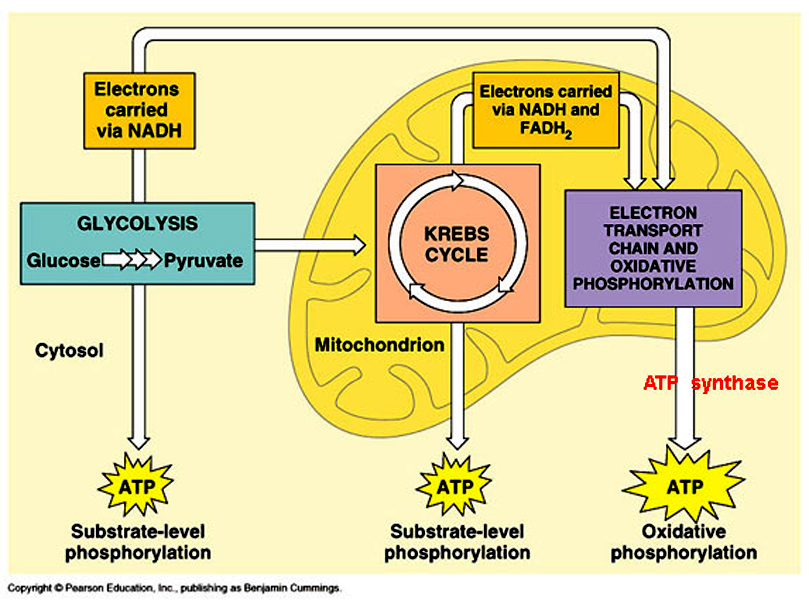 A summary of Aerobic Cellular Respiration (use the diagram to the right to assist you with your summary):